Викторина: «Зимующие птицы»Цель:формирование экологической культуры у детей старшего дошкольного возраста;воспитание любви и бережного отношения к обитателям природы.Задачи:1. Закрепить, расширить и обобщить знания детей о зимующих птицах;2. Активизировать и пополнить словарь детей;3. Развивать связную речь;4. Развивать внимание, образное мышление, память;5. Прививать интерес, любовь к птицам, желание заботиться о них.Ход занятия:Дети входят в группу.Воспитатель: Здравствуйте, ребята! - Ребята, а какое сейчас время года? (Зима). Заяц поменял летнюю шубку на новую — зимнюю, а лиса с волком заняты поиском пропитания. А птицы, разве они не улетели в теплые края? (Улетели, но не все). А как же называю тех птиц, которые остаются зимовать? (Зимующие). Вы уже все знаете о зиме, и о том, как животные и птицы приспосабливаются к условиям жизни в холодный период года. И я предлагаю вам провести викторину. Думаю, что вы отлично справитесь со всеми заданиями, которые мы приготовили для вас. Для этого нам нужно разделиться на три команды. А какое название, будет у каждой команды — мы узнаем, отгадав загадки.Загадка для первой команды:Каждый год я к вам лечу,Зимовать у вас хочу.Ведь еще красней зимойЯрко-красный галстук мой. (Снегирь)Для второй команды:В серой шубке перьевой, И в морозы он герой, Назови его скорей, Кто там скачет? (Воробей.)Загадка для третьей команды:Всю ночь летает, мышей добывает, а станет светло -Спать летит в дупло. (сова)Воспитатель: Команды, занимайте свои места. На нашей игре сегодня присутствует жюри, которое будет оценивать ваши ответы, ну и конечно хорошее поведение.(Представить членов жюри) .Напомню, что темой нашей сегодняшней игры будет: «Зимующие птицы».Задание: В конвертах разрезные картинки. Ваша задача собрать их и назвать птицу.задание. «Птичьи разговоры» Как птицы разговаривают. Кто из птиц: ухает ( сова), воркуют (голуби), щебечут (Синицы), каркает (ворона), чирикает (воробей),Следующее задание посложнее. Надо будет вспомнить не только зимующих птиц, но и перелетных. Перед вами изображения птиц, и одной из них надо вручить билет для отлета в теплые страны. Кто же здесь лишний?Физкультминутка. Игра «Синицы».Скачет шустрая синица, (прыжки на месте на двух ногах)Ей на месте не сидится, (прыжки на месте на левой ноге)Прыг-скок, прыг-скок, (прыжки на месте на правой ноге)Завертелась, как волчок. (кружимся на месте)Вот присела на минутку, (присели)Почесала клювом грудку, (встали, наклоны головы влево-вправо)И с дорожки – на плетень (прыжки на месте на левой ноге)Тири-тири, (прыжки на месте на правой ноге)Тень-тень-тень! (прыжки на месте на двух ногах)задание Загадки:Я по дереву стучу,Червяка добыть хочу.Хоть и скрылся под корой,Все равно он будет мой. (Дятел)Скачет по дорожке, собирает крошки,Зимовать не улетает, под карнизом обитает. (воробей)Красногрудый, чернокрылый, любит зернышки клевать. С первым снегом на рябину прилетает к нам опять (снегирь)Всю ночь летает, мышей добывает, а станет светло -Спать летит в дупло. (сова)2. Непоседа птица эта, одного с березой цвета, громко так стрекочет, Рассказать нам что-то хочет. (сорока)2. Кто присел на толстый сук, и стучит: «Тук-тук, тук-тук!»? (дятел)Серый маленький комочекЧик-чирик - замерз он очень!Солнце, выгляни скорей!Кто тепла ждет? (воробей)Черный жилет, 
Красный берет, 
Нос как топор, 
Хвост как упор.  (дятел).Длиннохвостая она,
Со спины черным - черна.
Брюхо белое по плечи,
Тарахтенье вместо речи.
Хоть кого увидит – вмиг
Поднимет стрекот –  крик! (сорока).Непоседа, невеличка,
Желтая почти вся птичка,
Любит сало и пшеничку,
Кто узнал ее?(синица)Эта птица сизокрылая любит семечки клевать
И тихонько ворковать. (голубь)Чернокрылый, красногрудый, 
И зимой найдет приют: 
Не боится он простуды, 
С первым снегом 
Тут как тут! (снегирь)Кар-кар-кар! - кричит плутовка
Очень ловкая воровка!
Все блестящие вещицы
Подбирает эта птица!
Вам она, друзья, знакома,
Как ее зовут?( ворона)Подвижная игра: “Вороны и воробьи”.(Дети имитируют движения той птицы, которую назовёт воспитатель. “Вороны” - важно расхаживают по дороге, гордо выступают то правым, то левым плечом вперёд, “воробьи” - резво прыгают по дорожкезадание: «Узнай, кто поет?»Детям предлагается прослушать голоса птиц по очереди каждой команде.  задание  «Один - много» Игра с мячом. Воспитатель, бросая мяч ребёнку,  называет, зимующую птицу в единственном числе. Ребёнок образует существительное во множественном числе. ( Ворона, снегирь, синица, сова, дятел, голубь, сорока, воробей)Задание. Зимующие птицы не боятся морозов, а еду ухитряются добывать даже в очень снежные зимы. И все-таки тяжело им. А спасти их могут люди, положив в кормушку любимую птичью еду. И наш следующий конкурс называется: «Кого чем угостим». Вам надо к каждой птице приложить ее любимую еду. Танец «Маленьких утят»Воспитатель: Отлично! Наша игра подошла к концу, задания были не простые, но вы с ними справилисьИ вот закончилась играНо мы надеемся, что с ней,Вы стали чуточку умней и дружней.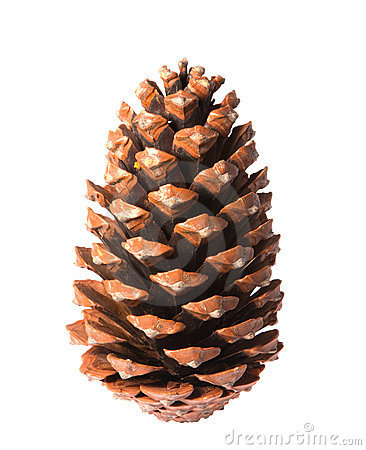 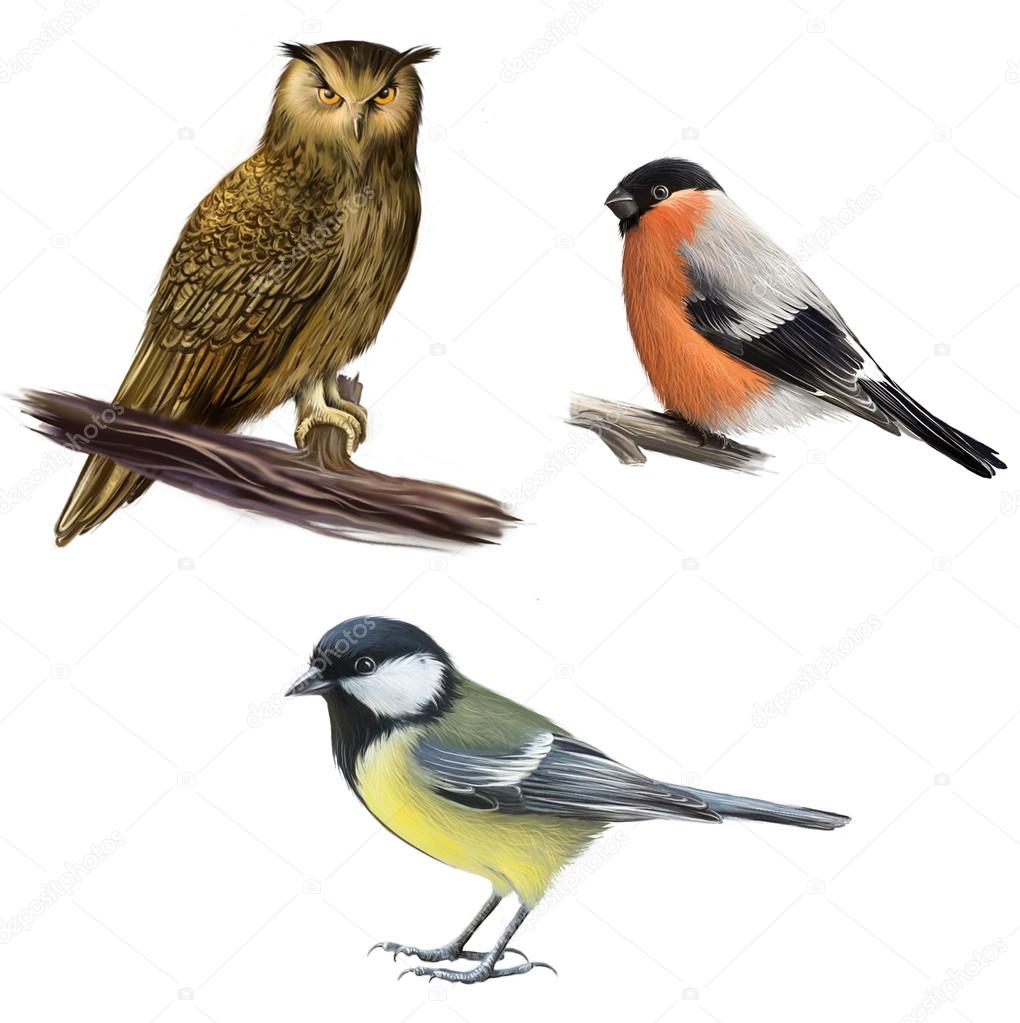 